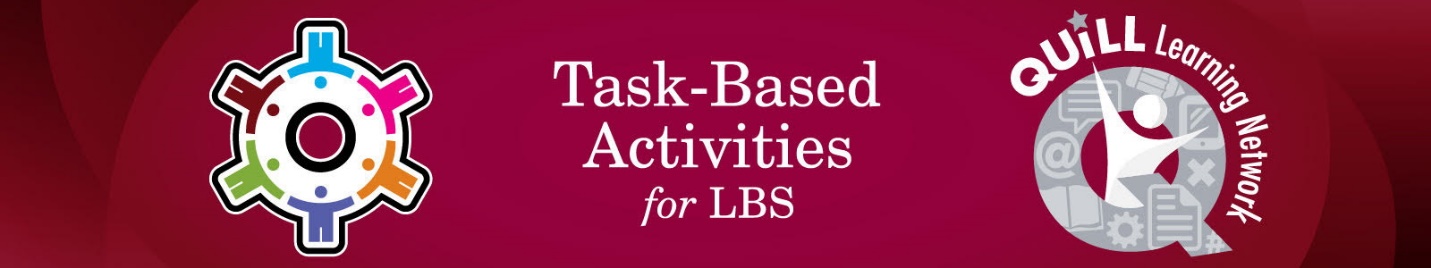 Task Title: Putting Names with Addresses in Alphabetical OrderOALCF Cover Sheet – Practitioner CopyLearner Name:Date Started (m/d/yyyy):Date Completed (m/d/yyyy):Successful Completion:  Yes  	No  Task Description: The learner will put a list of names with addresses in alphabetical order.Competency: A: Find and Use Information, B: Communicate Ideas and InformationTask Groups: A1: Read Continuous Text, A2: Interpret Documents, B3: Complete and Create DocumentsLevel Indicators:A1.1: Read brief texts to locate specific detailsA2.1: Interpret very simple documents to locate specific detailsB3.1a: Make straightforward entries to complete very simple documentsB3.1b: Create very simple documents to display and organize a limited amount of informationPerformance Descriptors: See chart on the last pageMaterials Required:Attached list of namesAttached address book page (two copies)You can add in a D.1 to this task set if the learner looks up the business addresses on the internet Instructor preparation: review task with the learner to check understanding. Teach skills for organizing lists into alphabetical order.Learner InformationMany people at home and at work keep a record of their friends’, families’ and business acquaintances’ addresses and phone numbers in an address book. Address books organize names of people by alphabetical (letter) order by last name. You’ve met a few new friends in your upgrading classes and would like to add their names into your address book:Learner TasksTask 1: Use the names below and add them onto the name and address page in alphabetical order by last name.Task 2: Look up, in the telephone book or on the internet, two businesses you use (example:  Pizza Pizza) and add them in alphabetical order by business name to the blank name and address page.Task 3: Give a title/name to each of the name and address pages you have created.Address PageName and Address Page:Name:Address:Name:Address:Name:Address:Name:Address:Name:Address:Name:Address:Name:Address:AnswersTask 1: Use the names below and add them onto the name and address page in alphabetical order by last name.Barkly, MichaelMacNeill, LeslieOmega, CarlosPepper, BillSmyth, SuePerformance DescriptorsThis task: Was successfully completed        Needs to be tried again  Learner Comments:Instructor (print):					Learner (print):Goal Path:Employment  √ApprenticeshipSecondary SchoolPost SecondaryIndependence  √Bill Pepper1250 Pinecrest Road, unit 4Ottawa, OntarioK4P 3H9Sue Smyth638 Pepper Ave. Apt. #3Nepean, OntarioK2G 4B8Carlos Omega#95-413 Water Cresc.Kanata, OntarioK8P 2L8Michael Barkly234 Ash AvenueCourt 5, Unit 16BOttawa, Ontario K4L 4R5Leslie MacNeill16 Chick StreetBrockville, OntarioK2H 1N0LevelsPerformance DescriptorsNeeds WorkCompletes task with support from practitionerCompletes task independentlyA1.1reads short texts to locate a single piece of informationA1.1decodes words and makes meaning of sentences in a single textA2.1scans to locate specific detailsA2.1interprets brief text and common symbolsA2.1locates specific details in simple documents, such as labels and signsA2.1identifies how lists are organized (e.g. sequential, chronological, alphabetical)B3.1amakes a direct match between what is requested and what is enteredB3.1bfollows conventions to display information in listsB3.1borganizes lists to suit purpose (e.g. alphabetically)